Załącznik nr 2WYMAGANIA WOBEC KANDYDATÓW NA RECENZENTÓW
„Zestawów materiałów dla nauczycieli przedmiotów przyrodniczych” Wymagania formalne:wykształcenie wyższe, co najmniej magisterskie w obszarze nauk przyrodniczych (biologia, chemia, fizyka lub geografia) oraz kwalifikacje do pracy na stanowisku nauczyciela;co najmniej 3-letnie doświadczenie zawodowe w pracy jako doradca metodyczny lub nauczyciel konsultant w placówce doskonalenia nauczycieli lub nauczyciel akademicki szkoły wyższej z doświadczeniem w prowadzeniu studenckich praktyk zawodowych;co najmniej 5-letni staż pracy jako nauczyciel przyrody i/lub biologii, i/lub chemii, i/lub fizyki i/lub geografii  w szkole podstawowej i/lub  gimnazjum, i/lub szkole ponadgimnazjalnej.Oferta, która nie spełni wymogów formalnych, nie podlega dalszej ocenie, tj. ocenie merytorycznej/ jakościowej.Kryteria wyboru ekspertów:Kryterium: CenaKryterium to ocenione zostanie na podstawie podanej przez oferenta/wykonawcę w formularzu zgłoszeniowym ceny za jedną stronę recenzowanego tekstu. Ocena punktowa w ramach tego kryterium zostanie dokonana według poniższego wzoru: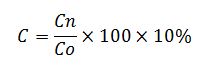 gdzie:	– oznacza najniższą cenę zaproponowaną przez kandydatów,	– oznacza cenę zaproponowaną w badanej ofercie,	– oznacza liczbę punktów przyznanych badanej ofercie.Końcowy wynik powyższego działania zostanie zaokrąglony do dwóch miejsc po przecinku.Kryterium merytoryczne/jakościoweKryterium to zostanie ocenione na podstawie informacji przedstawionych przez kandydata 
w Formularzu zgłoszeniowym. Ocena punktowa w ramach tego kryterium zostanie dokonana zgodnie ze wzorem: 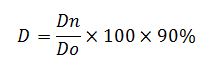 gdzie:	– oznacza sumaryczną liczbę punktów przyznanych rozpatrywanej ofercie w kryterium jakościowym,	– oznacza maksymalną liczbę punktów możliwą do zdobycia przez kandydatów, 	– oznacza liczbę punktów przyznanych badanej ofercie.Punkty w tym kryterium zostaną przyznane w skali punktowej od 0 do 90 na podstawie analizy treści zawartych w Formularzu zgłoszeniowym i stanowią sumę punktów w ramach a–d. Pod uwagę będą brane następujące elementy:doświadczenie w pracy jako nauczyciel przyrody i/lub  biologii, i/lub  chemii, i/lub fizyki, i/lub geografii; doradca metodyczny lub nauczyciel konsultant w placówce doskonalenia nauczycieli i/lub nauczyciel akademicki szkoły wyższej z doświadczeniem w prowadzeniu studenckich praktyk zawodowych;doświadczenie w zakresie dzielenia się wiedzą w obszarze metodyki nauczania przyrody i/lub biologii, i/lub chemii,  i/lub fizyki  i/lub geografii; doświadczenie w opracowywaniu publikacji zawierających materiały metodyczne i/lub merytoryczne dla nauczycieli przyrody i/lub biologii, i/lub  chemii, i/lub fizyki i/lub geografii;doświadczenie w zakresie recenzowania publikacji dla nauczycieli przyrody i/lub biologii, i/lub chemii, i/lub fizyki, i/lub geografii. Ad a) W skali punktowej od 0 do 20 punktów – doświadczenie w pracy jako nauczyciel: przyrody i/lub biologii, i/lub  chemii, i/lub  fizyki i/lub geografii.; doradca metodyczny i/lub opiekun studenckich praktyk zawodowych i/lub inne (np.: egzaminator  lub recenzent podręczników w zakresie co najmniej jednego z wymienionych przedmiotów itp.).Ocena będzie dokonywana w następujący sposób: Doświadczenie w zakresie:pracy dydaktycznej w prowadzeniu lekcji/ćwiczeń/zajęć z zakresu wymienionych przedmiotów – 5 pkt.doradztwa metodycznego  w zakresie wymienionych przedmiotów  – 5 pkt.prowadzenia studenckich praktyk zawodowych  – 5 pkt.inne (jakie?) – 5 pkt.Uwaga: Oferenci będą zobowiązani do wymienienia w Formularzu zgłoszenia informacji o zakresie doświadczenia (czas trwania, zakres obowiązków/czynności związanych  z pracą dydaktyczną, doradczą itp.). Punkty w ramach pkt. 1–5 sumują się. Ad b) W skali punktowej od 0 do 20 punktów – doświadczenie w zakresie dzielenia się wiedzą w obszarze metodyki nauczania przedmiotów przyrodniczych.Ocena będzie dokonywana w następujący sposób:prowadzenie warsztatów metodycznych dla nauczycieli – 4 pkt.wystąpienie na konferencjach dla nauczycieli – 4 pkt.prowadzenie sieci współpracy i samokształcenia – 4 pkt.prowadzenie bloga, strony internetowej itp. o charakterze metodycznym dla nauczycieli 
– 4 pkt.prowadzenie lekcji otwartych – 4 pkt.Uwaga: Oferenci będą zobowiązani do wymienienia w Formularzu zgłoszeniowym daty i miejsca warsztatów i/lub konferencji, liczbę przeprowadzonych godzin, tematykę sieci, długość prowadzenia sieci, link do bloga, strony internetowej,  tematy prowadzonych lekcji otwartych i ich daty. Punkty w ramach pkt. 1–5 sumują się. Ad c) W skali punktowej od 0 do 20 punktów – doświadczenie w opracowaniu publikacji zawierających materiały metodyczne lub merytoryczne dla nauczycieli przedmiotów przyrodniczych.Ocena będzie dokonywana w następujący sposób:Brak publikacji – 0 pkt.Opracowanie 1 publikacji – 5 pkt.Opracowanie 2 publikacji – 10 pkt.Opracowanie 3 publikacji – 15 pkt.Opracowanie  więcej niż 3 publikacji – 20 pkt.Uwaga: Oferenci będą zobowiązani do wymienienia w Formularzu zgłoszeniowym tytułów publikacji, adresatów, objętości, wydawcy, roku wydania, opcjonalnie hiperłączy do publikacji dostępnych online. Punkty w ramach pkt. 1-5 nie sumują się. Ad d) W skali punktowej od 0 do 30 punktów – doświadczenie w zakresie recenzowania publikacji dla nauczycieli przedmiotów przyrodniczych.  
Ocena będzie dokonywana w następujący sposób:Brak recenzji – 0 pkt.Opracowanie 1 recenzji – 10 pkt.Opracowanie 2 recenzji – 15 pkt.Opracowanie 3 recenzji – 20 pkt.Opracowanie więcej niż 3 recenzji – 30 pkt.Uwaga: Oferenci będą zobowiązani do wymienienia w Formularzu zgłoszenia tytułu recenzowanego materiału, objętości, wydawcy, roku wydania, opcjonalnie hiperłączy do publikacji dostępnych online. Punkty w ramach pkt. 1–5 nie sumują się. Lp.KryteriumMaksymalna liczba punktówCena 10Kryterium merytoryczne/jakościowe90Łączna maksymalna liczba punktów100